Job Title:IT Assistant Career Level Job TypeFixed TermPositions:Agency / Project:City/Location:Country:Experience:Description:Description:EducationEducationEducationEducationEducationMust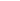 DegreeDegree LevelCountryDescription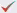 B.Sc. Bachelors Degree (2-3 Years)Bachelor Degree in Computer Sciences or other closely related engineering/science fields, or a first university degree with relevant combination of academic and professional qualifications.